ПАСПОРТ ПРОГРАММЫПАСПОРТПрограммы комплексного развития социальной инфраструктуры Родниковского сельского поселения Белореченского района Краснодарского края на 2017-2021 годы и на период до 2030 годаХАРАКТЕРИСТИКА СУЩЕСТВУЮЩЕГО СОСТОЯНИЯ СОЦИАЛЬНОЙ ИНФРАСТРУКТУРЫСоциальная инфраструктура – совокупность необходимых для нормальной жизнедеятельности населения материальных объектов (зданий, сооружений), различных сельских инженерных сооружений и коммуникаций населенного пункта (территории), а также предприятий, учреждений и организаций, оказывающих социальные услуги населению, органов управления и кадров, деятельность которых направлена на удовлетворение общественных потребностей граждан соответственно установленным показателям качества жизни. Она охватывает систему образования и подготовки кадров, здравоохранение, культуру, физическую культуру и спорт и т.д. Уровень развития социальной сферы в сильной степени определяется общим состоянием экономики отдельных территориальных образований, инвестиционной и социальной политикой государственных структур и другими факторами. В числе последних важная роль принадлежит особенностям географического положения сельского поселения. Социальные нормативы должны модернизироваться соответственно возрастанию ресурсов и изменениям структуры и масштабов социальных потребностей населения. Оценка существующей организации системы обслуживания и размещения объектов социальной инфраструктуры проведена в соответствии со СНиП 2.07.01-89* «Градостроительство. Планировка и застройка городских и сельских поселений». Описание социально-экономического состояния Родниковского сельского поселения, сведения о градостроительной деятельности на территории сельского поселенияКраткая характеристика сельского поселенияРодниковское сельское поселение входит в состав муниципального образования Белореченский район и наделено статусом муниципального образования. Муниципальное образование Родниковское сельское поселение расположено в юго-восточной части Белореченского района. Родниковское сельское поселение расположено в юго-восточной части Белореченского района и граничит: на востоке – с Гиагинским районом и г. Майкоп Республики Адыгея; на юго-западе – с Южненским сельским поселением; на западе – с Белореченским городским поселением и Дружненским сельским поселением; на северо-западе – с Первомайским и Школьненским сельскими поселениями; на севере – со Школьненским сельским поселением. Административным центром Родниковского сельского поселения является поселок Родники. Поселок расположен в юго-западной части муниципального образования Родниковское сельское поселение в непосредственной близости от г. Белореченска. Территориально поселок находится между железнодорожной веткой на Майкоп и региональной автодорогой Белореченск–Ханская IV технической категории. По жилой территории поселка протекает река Келермес. В состав Родниковского сельского поселения входят 9 населенных пунктов: поселок Родники; поселок Восточный, поселок Садовый, поселок Степной, поселок МТФ № 1, поселок МТФ № 2, хутор Грушевый, хутор Подгорный, хутор Приречный. Количество жителей, по состоянию на 2016 год составило 7646 человек. По территории Родниковского сельского поселения проходит федеральная автодорога Майкоп – Усть-Лабинск – Кореновск; региональные автодороги: Белореченск-Родники, Белореченск-Ханская, Белореченск-Гиагинская, Белореченск-Грушевый, Родники-Приречный, подъезд к п. Восточный. Также территорию поселения пересекает железная дорога Туапсе – Армавир и ответвление железнодорожной ветки на Майкоп. Водные объекты представлены реками Белая, Псенафа, Келермес и балками. Территорию поселения пересекают магистральные нефтепровод «Тихорецк-Туапсе» и газопровод-отвод к ОАО «Еврохим-БМУ». На территории Родниковского поселения расположен один горный отвод месторождения глины и горные отводы месторождений песчано-гравийной смеси. В западной части поселения расположены свалка твердых бытовых отходов и очистные сооружения города Белореченска. Общая площадь земель Родниковского сельского поселения – 16827 га. КлиматСогласно климатическому районированию по СНиП 2, 01, 01-82, территория района относится к подрайону III Б, для которого характерны следующие природно-климатические факторы: среднемесячная температура воздуха в январе от –5ºС до +2ºС, в июле от +21ºС до +25ºС. Эти факторы определяют необходимую теплозащиту зданий и сооружений в холодный период и защиту от излишнего перегрева в тёплый период года. Годовой ход температуры воздуха характеризуется не очень значительной амплитудой средних месячных температур (25,1ºС), что говорит об умеренном климате. Средняя дата наступления отрицательных среднесуточных температур (зима) – 18 декабря, а окончания – 22 февраля. Период со средней суточной температурой выше 15ºС (лето) начинается 5 мая и заканчивается 29 сентября. Первые заморозки обычно наступают 20 сентября, после 10 апреля их, как правило, не бывает. Устойчивые морозы большой продолжительностью довольно редки. Продолжительность безморозного периода в среднем составляет 192 дня. Расчётная температура воздуха самой холодной пятидневки равна – 19ºС, средняя наиболее холодных суток – 23ºС. Зимняя вентиляционная температура составляет – 5ºС. Средняя глубина промерзания почвы равна , наибольшая – .Распределение осадков в течение года неравномерное. Амплитуда между самым засушливым месяцем (сентябрь) и самым дождливым (декабрь) составляет . Относительная влажность воздуха имеет отчётливо выраженный годовой ход. Наибольшие значения отмечаются зимой, наименьшие летом. Минимальные значения относительной влажности приурочены к июлю-августу, максимальные – к январю. ГидрографияГлавными водными артериями равнины являются реки субмеридионального направления: Пшиш, Белая, Пшеха, Псенафа и др. Эти реки относятся к левобережным притокам реки Кубани и являются типичными горными реками. Водный режим этих рек неустойчивый. Питание их происходит за счет атмосферных осадков, снежников, ледников и грунтовых вод. Наиболее крупные реки берут начало на вершинах Главного и Бокового хребтов и впадают в р. Кубань с левого берега. Речная сеть предгорий расположена поперек горного склона и характеризуется хорошо выработанными долинами с широкими днищами и террасированными склонами. ПочвыНа территории Белореченского района почвенный покров представлен: черноземами выщелоченными среднегумусными и малогумусными сверхмощными и мощными; черноземами выщелоченными слитыми малогумусными сверхмощными; луговато-черноземными и лугово-черноземными; темно-серыми и серыми лесостепными и лесными почвами. В пойме рек Белая, Пшеха, Пшиш, Псенафа распространены аллювиальные луговые почвы, которые занимают выровненные и повышенные участки. Почвообразующей породой является слоистый аллювий. Дифференциация почвенного профиля на горизонты выражена слабо, механический состав слоев почвенного профиля неоднороден. Окраска гумусного слоя обычно серая, с оливковым оттенком, содержание гумуса не превышает 3-5%. Анализ экономической ситуацииМуниципальное образование Родниковское сельское поселение входит в состав Белореченского района – региона с высоким потенциалом развития: природно-ресурсным, промышленным, аграрным, туристско-рекреационным, лечебно-оздоровительным, достаточными демографическими и трудовыми ресурсами. В структуре базовых отраслей экономики Белореченского района основное место занимает промышленность, представленная химической, деревообрабатывающей, пищевой отраслями, промышленностью строительных материалов. Непосредственная близость Родниковского сельского поселения к г. Белореченску дает обширную базу для развития его населенных пунктов. В последние годы в экономике поселения наблюдаются сравнительно устойчивые темпы развития. Положительная динамика развития базовых отраслей экономики и их облагаемой базы является основой формирования бюджета, создает предпосылки для дальнейшего повышения уровня жизни населения. Основу экономического потенциала поселения составляют добыча и переработка нерудных материалов, сельское хозяйство, рынок потребительских услуг. Отсутствие на территории поселения предприятий, занимающихся переработкой сельскохозяйственной продукции, затрудняет сбытовую деятельность хозяйствующих субъектов, занимающихся ее производством. Также существует такая проблема как недостаточный контроль за разработкой разведанных месторождений. Данные факторы существенно сдерживают инвестиционное развитие поселения, и создает инвестиционные риски. Демографическая ситуация и анализ численности населенияОценка тенденций экономического роста и градостроительного развития территории в качестве одной из важнейших составляющих включает в себя анализ демографической ситуации. Значительная часть расчетных показателей, содержащихся в проектах документов территориального планирования, определяется на основе численности населения. По состоянию на 2016 год численность населения в Родниковском сельском поселении составила 7646 человек. Численности населения в разрезе населенных пунктов представлена в таблице 2.1. Таблица 2.1Родниковское сельское поселение отличается от большинства муниципальных образований Белореченского района наличием на его территории высокого прироста численности населения. Устойчивые тенденции роста численности населения Родниковского сельского поселения в ретроспективе и относительная стабильность демографической ситуации в последние годы обусловлены сочетанием положительным естественным приростом с одной стороны, а с другой, - устойчивым механическим приростом населения. Прогнозирование численности населения Родниковского сельского поселения Белореченского района Краснодарского края было выполнено в составе Генерального плана Родниковского сельского поселения Белореченского района Краснодарского края. Предполагается, что рост численности населения может быть достигнут как за счет улучшения демографической ситуации (в рамках проводимой демографической политики на федеральном и региональном уровнях), так и за счет проведения эффективной миграционной политики (в части стимулирования трудовой иммиграции). Высокий среднегодовой миграционный приток населения может быть обусловлен тем, что: территориальное развитие г. Белореченска ограничено на юго-востоке железной дорогой, на северо-востоке автомагистралью федерального значения Майкоп – Усть-Лабинск – Кореновск, на юго-западе рекой Белой. Ближайшим населенным пунктом к городу является п. Родники. Это в свою очередь дает возможность в ближайшие годы разместить часть прирастающего населения г. Белореченска на территории п. Родники; в ближайшие годы планируется реализовать ряд инвестиционных проектов, требующих новых квалифицированных кадров. Прогнозирование численности населения выполнялось на период до 2030 г. Опираясь на заложенные тенденции и расчетные показатели демографической и миграционной активности была определена проектная численность населения Родниковского сельского поселения, которая к расчетному сроку составит 9485 человек. Прогноз численности населения сельского поселения в разрезе населенных пунктов, входящих в его состав выглядит следующим образом: Таблица 2.2Прогноз численности населения Родниковского сельского поселения в разрезе населенных пунктов, человек Технико-экономические параметры существующих объектов социальной инфраструктуры поселения, сложившийся уровень обеспеченности населения поселения услугами объектов социальной инфраструктурыОбразованиеОбразование является одним из ключевых подразделений сферы услуг любого муниципального образования. Основными её составляющими являются детские дошкольные учреждения, дневные и вечерние общеобразовательные школы, система профессионального начального, среднего и высшего образования, система дополнительного образования детей. Система образования в Родниковском сельском поселении представлена дошкольными образовательными учреждениями и средними общеобразовательными учреждениями. Внешкольные учреждения на территории Родниковского сельского поселения отсутствуют. Таблица 2.3Перечень образовательных учрежденийГлавной целью развития системы образования является повышение доступности качественного образования, формирование конкурентоспособного на рынке труда специалиста. Таблица 2.4Состояние сферы образованияСредний возраст педагогических работников составляет 40 лет. Учитывая прогнозируемый в ближайшие годы рост рождаемости, проблема нехватки детских дошкольных учреждений может стать для поселения решающей в сфере образования. Её решение требует пересмотра существующей сети дошкольных и школьных учреждений со строительством новых или реконструкцией имеющихся объектов. Согласно проведенному прогнозу численности населения количество детей, дошкольного и школьного возраста к расчетному сроку увеличится как в численном, так и в процентном выражении. Для обеспечения доступности и современного качества дошкольного, среднего общеобразовательного и внешкольного образования требуется формирование системы мониторинга за потребностями населения в услугах дошкольного, среднего общеобразовательного и внешкольного образования для гибкой коррекции деятельности системы образования. Стратегическими задачами остаются: Оптимизация сети дошкольных и средних общеобразовательных учреждений. Совершенствование содержания, технологии обучения и воспитания. Развитие системы обеспечения качества образования. Повышение эффективности управления в отрасли. ЗдравоохранениеОдним из главных факторов, влияющим на демографические показатели, является уровень развития здравоохранения. Характеристика и анализ обеспеченности населения Родниковского сельского поселения объектами здравоохранения приведены в таблице 2.5. Таблица 2.5Перечень медицинских учрежденийТаблица 2.6Аптечные учрежденияАвтомобили скорой медицинской помощи на территории Родниковского сельского поселения отсутствуют. Анализ состояния материально-технического состояния муниципальных лечебно-профилактических учреждений района показал, что многолетний дефицит бюджетного финансирования системы здравоохранения привел к физическому и моральному упадку ее материально-технической базы. В сложившейся ситуации возникает множество трудностей не только с внедрением и развитием новых технологий в оказании медицинской помощи, что в свою очередь позволило бы сократить сроки лечения больных, следовательно, и сократить расходы на здравоохранение, но и крайне трудно сохранять уже внедренные методы диагностики и лечения. Основными факторами, определяющими дальнейшее развитие здравоохранения в Родниковском сельском поселении, будут продолжающаяся перестройка системы, распространение новых технологий профилактики, диагностики и лечения заболеваний. Основными задачами обеспечения устойчивого развития здравоохранения Родниковского сельского поселения на расчетную перспективу остаются: Модернизация программ привлечения и закрепления молодых специалистов (врачей и среднего медицинского персонала) в районе (особенно в сельскую местность района). Ужесточение требований к специалистам, обучающимся по целевым направлениям. Необходимо увеличить количество высококвалифицированного медицинского персонала (обязательно наличие врача общей практики). Развитие и укрепление материально-технической базы лечебно-профилактических учреждений и лечебно-диагностической базы учреждений здравоохранения. Оптимизация сети медицинских учреждений с учетом тенденции введения новых стационарно-замещающих технологий, развитие амбулаторно-поликлинической сети. Приведение показателей сети учреждений здравоохранения к нормативным требованиям по коечному фонду и штатному расписанию. Формирование у населения потребности в здоровом образе жизни, снижению неонатальной смертности, охране репродуктивного здоровья. Проведение комплексного технического переоснащения оборудованием. КультураСфера культуры Родниковского сельского поселения, наряду с образованием и здравоохранением, является одной из важных составляющих социальной инфраструктуры. Ее состояние – один из ярких показателей качества жизни населения. Культурно-досуговые учреждения Родниковского сельского поселения представлены в таблице 2.7. Таблица 2.7Перечень учреждений культурыОсновная проблема муниципальной сферы культуры – создание системы учреждений, отвечающих современным требованиям. В современных условиях успешное функционирование отрасли зависит от развития ее инфраструктуры, материально-технической базы. Сфера культуры отражает качество жизни и оказывает влияние на социально-экономические процессы. Программно-целевой метод позволит концентрировать финансовые ресурсы на стратегических направлениях социально-культурной политики Белореченского района, определить комплекс мероприятий, которые обеспечивают развитие творческого потенциала населения, способствуют сохранению и развитию традиций культуры, формируют досуг населения по различным направлениям. Государственная политика России на современном этапе направлена на решение проблем в области культуры исключительно силами органов местного самоуправления, поэтому местные власти становятся полностью ответственными за сохранение (это – первоочередная задача) существующей системы муниципальных учреждений культуры. Сокращение государственного участия в поддержке муниципальных образований отразилось и на финансировании учреждений культуры. Задача в культурно-досуговых учреждениях – вводить инновационные формы организации досуга населения и увеличить процент охвата населения.Проведение этих мероприятий позволит увеличить обеспеченность населения сельского поселения культурно-досуговыми учреждениями и качеством услуг. Так как в настоящее время учреждения культуры пользуются слабой популярностью, для повышения культурного уровня населения Родниковского сельского поселения, на расчетную перспективу необходимо провести ряд мероприятий по стабилизации сферы культуры, предполагающие: реконструкцию учреждений культуры; использование имеющихся учреждений культуры многофункционально, создавая кружки и клубы по интересам, отвечающим требованиям сегодняшнего дня, а также расширение различных видов культурно-досуговых и просветительных услуг; совершенствование формы и методов работы с населением, особенно детьми, подростками и молодежью; сохранение и развитие системы художественного и профессионального образования, поддержка молодых дарований; стимулирование народного творчества и культурно-досуговой деятельности; укрепление материально-технической базы учреждений культуры; создание условий для дальнейшего развития культуры и искусства, сохранения национально-культурных традиций с целью формирования духовно-нравственных ориентиров граждан. Физическая культура и спортСеть физкультурно-спортивных объектов представляет собой систему, состоящую из трех основных подсистем: сооружения в местах приложения труда (в учреждениях, на фабриках, заводах и т.п.); сооружения в различных видах общественного обслуживания (в детских учреждениях, учебных заведениях, культурно-просветительских учреждениях, учреждениях отдыха и др.), сооружения так называемой сети общего пользования. Спортивные учреждения и сооружения спорта на территории Родниковского сельского поселения представлены в таблице 2.8. Таблица 2.8Перечень учреждений и сооружений спортаПроблемы в области развития физкультуры и спорта: необходима разработка стратегии, стратегического плана и программы развития физической культуры и спорта. Предлагается реализация следующих мероприятий: Формирование минимально необходимой базы для проведения физкультурно-оздоровительных и спортивных мероприятий. Обеспечение непрерывности и преемственности физического воспитания различных возрастных групп населения на всех этапах жизнедеятельности. Организация самодеятельного физкультурно-спортивного движения на основе пропаганды физической культуры и спорта, здорового образа жизни, развития доступного населению рынка оздоровительных и спортивных услуг. Формирование у населения устойчивого интереса к занятиям физической культурой и спортом. Проведение любительских спортивных соревнований и спортивно-массовых мероприятий. Создание детско-юношеских спортивных школ. Всестороннее развитие человеческого потенциала предусматривает активную пропаганду и формирование здорового образа жизни. Целью муниципальной политики в этой сфере будет являться вовлечение населения в систематические занятия физической культурой, спортом и туризмом. Реализация этой цели потребует развития неформального взаимодействия органов местного самоуправления поселения с общественными организациями и спонсорами в части привлечения внебюджетных финансовых ресурсов. Необходимы разработка и реализация новых подходов для расширения возможностей граждан для занятия спортом и туризмом, независимо от уровня их доходов. Прочие объекты социальной инфраструктурыНа территории Родниковского сельского поселения функционируют прочие объекты социальной инфраструктуры представленные в таблице 2.9. Таблица 2.9Перечень прочих объектовПрогнозируемый спрос на услуги социальной инфраструктуры (в соответствии с прогнозом изменения численности и половозрастного состава населения) с учетом объема планируемого жилищного строительства в соответствии с выданными разрешениями на строительство и прогнозируемого выбытия из эксплуатации объектов социальной инфраструктурыРазмеры территорий для нового строительства (размещения жилищного фонда, общественных зданий и сооружений, отдельных коммунальных и промышленных объектов, не требующих устройства санитарно-защитных зон, для устройства путей внутрипоселенческого сообщения и мест общего пользования), определяются в соответствии с правилами и нормами проектирования, установленными в СНиП 2.07.01-89*. Демографический прогнозПрогноз численности населения и трудовых ресурсов – важнейшая составная часть градостроительного проектирования, на базе которой определяются проектные параметры отраслевого хозяйственного комплекса, жилищного строительства, комплекса общественных услуг. Существенное улучшение демографической ситуации является общенациональным приоритетом, так как издержки демографического развития препятствуют решению кардинальных социально-экономических задач, эффективному обеспечению национальной безопасности. Для изменения демографической динамики, обеспечения в будущем хотя бы простого воспроизводства населения недостаточно мер демографической политики, направленных на создание семьям условий для рождения желаемого количества детей. Необходимо реализовывать способы воздействия на формирование у молодежи потребности в детях. В целом, анализ показывает, что основными факторами, влияющими на демографическую ситуацию, являются факторы, обеспечивающие рост уровня и качества жизни населения. Согласно данным Генерального плана Родниковского сельского поселения Белореченского района Краснодарского края численность населения к 2030 году составит 9485 человек. Жилищная сфераЖилая зона занимает основную часть территории населенных пунктов поселения и представлена в основном существующей индивидуальной застройкой с приусадебными участками, малоэтажная секционная застройка присутствует в поселках Родники, Восточный, Садовый и Степной. Жилая зона предназначена также для размещения проектируемой индивидуальной застройки с приусадебными земельными участками во всех населенных пунктах и секционной застройки в поселке МТФ №1. Размещение новой застройки большинства населенных пунктов поселения планируется на землях сельскохозяйственного назначения, включаемых в проектную границу. При этом необходимо поэтапное изменение вида землепользования в установленном законом порядке в соответствии с этапами строительства, определенными генеральным планом. Проектные объемы нового жилищного строительства определены, исходя из прогноза роста жилищного фонда, проектной численности населения, намеченных объемов убыли жилищного фонда. Также при определении объемов нового жилищного строительства учтены целевые показатели разработанной стратегии массового строительства жилья, согласно которой к 2025 году ежегодный ввод жилья на душу населения должен составить . Генеральным планом предполагается, что объемы нового жилищного строительства на территории Родниковского сельского поселения должны достигнуть такого уровня, чтоб могли обеспечить ввод жилья на душу населения к 2020 году – , к 2030 году – 1,05 м2. В таблице 2.10 представлены расчеты потребности в объемах и территориях под новое жилищное строительство в разрезе населенных пунктов Родниковского сельского поселения. Таблица 2.10Для достижения уровня средней обеспеченности  на одного жителя необходимо доведение общего количества жилищного фонда к 2030 году до 271,6 тыс. м2. Улучшение жилищных условий граждан сельского поселения возможно за счет увеличения предложений на рынке жилья, создания большого предложения строительных площадок, снижения бюрократических процедур при оформлении земельных участков, увеличения производства строительных материалов предприятий, разработки альтернативных видов строительства, содействия интенсификации индивидуального строительства. Обеспечение платежеспособности населения можно путем развития инструментов кредитования в первую очередь на индивидуальное строительство, содействия росту доходов граждан через реконструкцию экономики и снижения себестоимости строительства путем применения ресурсосберегающих технологий и сокращения сроков строительства, развитие альтернативных ипотеке механизмов приобретения жилья. Перспектива развития территории Родниковского сельского поселенияПерспектива развития территории Родниковского сельского поселения рассматривается до 2030 года. Документами территориального планирования сельского поселения являются Генеральный план Родниковского сельского поселения Белореченского района Краснодарского края, Правила Землепользования и застройки Родниковского сельского поселения Белореченского района Краснодарского края, Схема территориального планирования Белореченского муниципального района Краснодарского края которые, исходя из совокупности социальных, экономических, экологических и иных факторов, комплексно решает задачи обеспечения устойчивого развития сельского поселения, развития социальной инфраструктуры, обеспечения учета интересов граждан и их объединений, интересов Российской Федерации, Краснодарского края, Белореченского района и сельского поселения. Территориальное планирование направлено на определение функционального назначения территории сельского поселения исходя из совокупности социальных, экономических, экологических и иных факторов в целях: обеспечения устойчивого развития сельского поселения; формирования благоприятной среды жизнедеятельности; сохранения объектов исторического и культурного наследия, уникальных природных объектов для настоящего и будущего поколений; развития и модернизации инженерной, транспортной и социальной инфраструктур; оптимизация использования земельных ресурсов межселенных территорий. Таблица 2.11Расчет объектов социальной сферы Родниковского сельского поселения на расчетный срок(численность населения на расчетный срок – 9485 человек)Оценка нормативно-правовой базы, необходимой для функционирования и развития социальной инфраструктуры поселенияПрограмма комплексного развития социальной инфраструктуры Родниковского сельского поселения Белореченского района Краснодарского края разработана на основании и с учётом следующих правовых актов: Градостроительный кодекс Российской Федерации от 29 декабря 2004 года №190-ФЗ. Градостроительный кодекс Российской Федерации от 29.12.2004 г. №190-ФЗ ст.6 п. 4.1; Постановление Правительства Российской Федерации от 1 октября 2015 года № 1050 «Об утверждении требований к программам комплексного развития социальной инфраструктуры поселений, городских округов». Стратегия социально-экономического развития муниципального образования Белореченский район до 2020 года утвержденная решением Совета муниципального образования Белореченский район №464 от 27.07.2012 г.; Нормативы градостроительного проектирования Родниковского сельского поселения Белореченского района утвержденные решением Совета Родниковского сельского поселения Белореченского района №50 от 20.08.2015 г.; Генеральный план Родниковского сельского поселения Белореченского района Краснодарского края. Реализация мероприятий настоящей программы позволит обеспечить развитие социальной инфраструктуры Родниковского сельского поселения, повысить уровень жизни населения, сократить миграционный отток квалифицированных трудовых ресурсах.Программный метод, а именно разработка программы комплексного развития социальной инфраструктуры Родниковского сельского поселения на 2017-2030 годы, требуется для утверждения перечня планируемых к строительству и нуждающихся в реконструкции и ремонте социальных объектов, расположенных на территории сельского поселения, а также для определения объема и порядка финансирования данных работ за счет дополнительных поступлений. ПЕРЕЧЕНЬ МЕРОПРИЯТИЙ (ИНВЕСТИЦИОННЫХ ПРОЕКТОВ) ПО ПРОЕКТИРОВАНИЮ, СТРОИТЕЛЬСТВУ И РЕКОНСТРУКЦИИ ОБЪЕКТОВ СОЦИАЛЬНОЙ ИНФРАСТРУКТУРЫПрогнозом на 2021 год и на период до 2030 года определены следующие приоритеты социально-экономического развития Родниковского сельского поселения Белореченского района Краснодарского края: повышение уровня жизни населения Родниковского сельского поселения, в т.ч. на основе развития социальной инфраструктуры; улучшение состояния здоровья населения на основе доступной широким слоям населения медицинской помощи и повышения качества медицинских услуг; развитие жилищной сферы в Родниковском сельском поселении; создание условий для гармоничного развития подрастающего поколения в Родниковском сельском поселении; сохранение культурного наследия. В рамках приоритетного направления «Развитие социальной инфраструктуры» определен перечень муниципальных целевых программ: развитие объектов социальной инфраструктуры Родниковского сельского поселения на период до 2030 года (образование, культура, спорт и физическая культура); здоровье населения, развитие системы здравоохранения в Родниковском сельском поселении; развитие системы социальной защиты и поддержки населения в Родниковском сельском поселении на период до 2030 года.Цель мероприятий по развитию в рамках настоящего приоритетного направления: обеспечение широкого доступа всех социальных слоев населения к услугам объектов социальной сферы. Для достижения поставленной цели необходимо решить следующие задачи: Создание условий для повышения качества и разнообразия муниципальных услуг, в том числе на базе объектов социальной сферы. Развитие профессионального образования и профессиональной подготовки в рамках каждого отраслевого направления (учащиеся, педагогические работники). Развитие материально-технической базы и модернизация работы учреждений в соответствии с современными требованиями предоставления услуг. Обеспечение равного доступа и возможности реализации творческого потенциала для всех социальных слоев населения. Информатизация отраслей социальной сферы. При переходе к новому образу современного населенного пункта особое внимание необходимо уделять повышению качества жизни человека. Одно из первостепенных мест в этой связи принадлежит созданию системы учреждений, обеспечивающих удовлетворение социальных, культурных, бытовых, духовных потребностей человека в соответствии с требованиями времени и развитием общества. Емкость объектов культурно-бытового назначения рассчитана в соответствии с действующими нормативами по укрупненным показателям, исходя из современного состояния сложившейся системы обслуживания населения и решения задачи наиболее полного удовлетворения потребностей жителей населенных пунктов в учреждениях различных видов обслуживания. Потребность населения (с учетом роста численности) в объектах социальной сферы приведена в таблице 2.11. ОбразованиеЦелью развития образования в Родниковском сельском поселении является повышение доступности и уровня качественного образования, соответствующего требованиям инновационной экономики, современным потребностям каждого гражданина.В сфере образования Родниковского сельского поселения на период до 2030 года можно выделить следующие приоритетные направления развития дошкольного, общего и дополнительного образования с учетом особенностей развития: развитие муниципальной системы образования в соответствии с растущими потребностями населения; обеспечение равенства в доступности качественного воспитания и образования и интеграция в российское и международное образовательное пространство; повышение качества образования и образовательных услуг (обеспечение перехода школ на новые государственные образовательные стандарты, в том числе в доп. образовании); обеспечение доступности качественного профильного общего образования (повышение привлекательности биотехнологического профиля в сфере образования); формирование эффективной системы взаимодействия основного и дополнительного образования; создание безопасной образовательной среды и условий организации образовательного процесса. Для реализации поставленных целей необходимо реализовать следующие мероприятия инвестиционного характера: оснащение и модернизация учебных заведений; приобретение развивающей и учебной литературы. ЗдравоохранениеОсновной целью развития здравоохранения в Родниковском сельском поселении является сохранение и укрепление здоровья населения на основе формирования здорового образа жизни и обеспечения качества и доступности медицинской помощи населению. Для достижения этой цели поставлены следующие задачи: модернизация программ привлечения и закрепления молодых специалистов (врачей и среднего медицинского персонала) в районе (особенно в сельскую местность района). Ужесточение требований к специалистам, обучающимся по целевым направлениям; увеличение количества высококвалифицированного медицинского персонала (обязательно наличие врача общей практики); внедрение передовых технологий лечения и достижений медицинской науки в практическое здравоохранение, содействие в получении лицензий на новые виды медицинской деятельности; повышение качества оказываемых медицинских услуг муниципальными учреждениями и частными организациями; создание условий для привлечения в учреждения здравоохранения молодых перспективных специалистов; повышение квалификации и поддержка медицинских кадров муниципальных учреждений здравоохранения; формирование у населения потребности в здоровом образе жизни, снижению неонатальной смертности, охране репродуктивного здоровья; проведение комплексного технического переоснащения оборудованием. Для реализации поставленных целей необходимо реализовать следующие мероприятия инвестиционного характера: строительство ФАПа в х. Грушевый; строительство офиса врача общей практики в п. Родники. КультураСтратегическая цель сферы культуры в Родниковском сельском поселении – развитие творческого культурного потенциала населения, обеспечение широкого доступа всех социальных слоев к ценностям отечественной и мировой культуры. Для достижения этой цели поставлены следующие задачи: создание условий для повышения качества и разнообразия услуг, предоставляемых в сфере культуры и искусства, модернизация работы учреждений культуры; обеспечение равного доступа к культурным благам и возможности реализации творческого потенциала в сфере культуры и искусства для всех социальных слоев населения; информатизация отрасли; создание позитивного культурного образа во внешней среде. Для реализации поставленных целей необходимо реализовать следующие мероприятия инвестиционного характера: капитальный ремонт здания клуба в п. Родники; строительство здания клуба в х. Грушевый; закупка оборудования для учреждений культуры; обновление книжного фонда библиотек. СпортЦелью развития спорта в Родниковском сельском поселении является создание условий, ориентирующих граждан на здоровый образ жизни, в том числе за систематические занятия физической культурой и спортом. В сфере физической культуры и спорта Родниковского сельского поселения на период до 2030 года можно выделить следующие задачи: создание условий для повышения качества и разнообразия услуг, предоставляемых в сфере физкультуры и спорта, в том числе на базе учреждений; развитие массового спорта. Популяризация активного и здорового образа жизни. Физическое совершенствование, укрепление здоровья, профилактика асоциальных явлений в молодежной среде; создание условий для выявления, развития и поддержки спортивно одаренных детей, подготовка спортивного резерва и поддержка взрослого спорта; предоставление возможности физической реабилитации инвалидов и лиц с ограниченными возможностями здоровья с использованием методов адаптивной физической культуры; развитие материально-технической базы спортивных объектов для полноценных занятий физической культурой и спортом в Родниковском сельском поселении. Для достижения поставленных целевых ориентиров необходимо реализовать следующие мероприятия инвестиционного характера: ремонт спортивных площадок в п. Родники и п. Садовый; закупка спортивного инвентаря. ОЦЕНКА ОБЪЕМОВ И ИСТОЧНИКОВ ФИНАНСИРОВАНИЯ МЕРОПРИЯТИЙ (ИНВЕСТИЦИОННЫХ ПРОЕКТОВ) ПО ПРОЕКТИРОВАНИЮ, СТРОИТЕЛЬСТВУ, РЕКОНСТРУКЦИИ ОБЪЕКТОВ СОЦИАЛЬНОЙ ИНФРАСТРУКТУРЫОбщая программа инвестиционных проектов включает: программу инвестиционных проектов в образовании; программу инвестиционных проектов в здравоохранении; программу инвестиционных проектов в культуре; программу инвестиционных проектов в спорте; Общая программа инвестиционных проектов Родниковского сельского поселения до 2030 года (тыс. руб.) представлена в таблице 4.1. Таблица 4.1Предложения по величине необходимых инвестиций в строительство и реконструкцию объектов социальной инфраструктурыПримечание: объем инвестиций необходимо уточнять по факту принятия решения о строительстве или реконструкции каждого объекта в индивидуальном порядке, кроме того объем средств будет уточняться после доведения лимитов бюджетных обязательств из бюджетов всех уровней на очередной финансовый год и плановый период. ЦЕЛЕВЫЕ ИНДИКАТОРЫ ПРОГРАММЫПеречень и количественные значения целевых показателей развития социальной инфраструктурыФункциональный механизм реализации Программы включает следующие элементы: стратегическое планирование и прогнозирование (определение стратегических направлений, темпов, пропорций структурной политики развития хозяйственного комплекса поселения в целом, его важнейших отраслевых и межотраслевых комплексов), трансформированное в систему программных мероприятий (проектов) и плановых показателей их результативности; переход к программно-целевому бюджетированию с выстраиванием процессов планирования бюджета Программы от стратегических целей через долгосрочные региональные и муниципальные целевые программы (далее – функциональные программы) до конкретных мероприятий, исполнения бюджета Программы в разрезе муниципальных функциональных программ, а также региональных функциональных программ, содержащих мероприятия, реализуемые на территории Родниковского сельского поселения; мониторинга достижения поставленных в рамках каждой функциональной программы целей и реального влияния их на поставленные стратегические цели развития; экономические рычаги воздействия, включающие финансово-кредитный механизм Программы, ее материально-техническое обеспечение и стимулирование выполнения программных мероприятий; правовые рычаги влияния на экономическое развитие (совершенствование нормативной правовой базы и механизмов правоприменения на федеральном, региональном и муниципальном уровне, включая, в том числе предложения по мерам совершенствования налогового и технического регулирования, совокупность нормативных правовых документов федерального, краевого и муниципального уровня, способствующих деловой и инвестиционной активности, а также регулирующих отношения федеральных, краевых и муниципальных органов, заказчиков и исполнителей в процессе реализации мероприятий и проектов Программы); организационная структура управления Программой (определение состава, функций и согласованности звеньев административно-хозяйственного управления), в том числе распределение полномочий и ответственности между участниками реализации Программы, необходимых и достаточных для достижения целей Программы; регулярная оценка результативности и эффективности реализации Программы с возможностью корректировки действий участников реализации. Финансирование Программы предусматривается за счет: средств федерального бюджета (в том числе иных межбюджетных трансфертов на реализацию мероприятий по развитию и поддержке социальной, инженерной и инновационной инфраструктуры Родниковского сельского поселения в порядке, определенном постановлением Правительства Российской Федерации от 22 декабря 2007 г. № 917 «Об утверждении Правил предоставления межбюджетных трансфертов из федерального бюджета для осуществления мероприятий по развитию и поддержке социальной, инженерной и инновационной инфраструктуры Российской Федерации»; трансфертов, предусмотренных на реализацию мероприятий Программы развития инновационных кластеров, которые реализуются на территории Родниковского сельского поселения, а также мероприятий других федеральных программ, в случае, если они реализуются на территории Родниковского сельского поселения; средств Краснодарского края, в том числе в виде субсидий на реализацию мероприятий по развитию и поддержке социальной, инженерной и инновационной инфраструктуры Родниковского сельского поселения;средств муниципального бюджета; собственных источников финансирования участников Программы (исполнителей мероприятий и проектов); других внебюджетных источников финансирования. Перечень целевых показателей, используемых для оценки результативности и эффективности Программы (контрольные показатели реализации Программы):ОбразованиеОбъем услуг системы образования в ценах соответствующего года (млн. руб.). Количество резервных мест в учреждениях общего образования (единиц). Доля детей в возрасте от одного года до шести лет, состоящих на учете для определения в муниципальные дошкольные образовательные учреждения, в общей численности детей в возрасте от одного года до шести лет (%). Доля детей, охваченных муниципальными программами дополнительного образования и воспитания, в общей численности граждан до 18 лет (%). Число персональных компьютеров на 100 учащихся общеобразовательных школ (единиц). Доля выпускников муниципальных общеобразовательных учреждений, сдавших единый государственный экзамен по русскому языку и математике, в общей численности выпускников муниципальных общеобразовательных учреждений, сдававших единый государственный экзамен по данным предметам (%). ЗдравоохранениеКоэффициент младенческой смертности (число детей, умерших в возрасте до 1 года, на 1000 родившихся детей) (единиц). КультураКоличество объектов памятников истории и культуры (единиц). Объем услуг муниципальных учреждений культуры в ценах соответствующего года (млн. руб.). Физкультура и спортОбъем услуг муниципальных учреждений физической культуры и спорта в ценах соответствующего года (млн. руб.). Социальная защитаОбъем ассигнований на публичные обязательства, установленный органами местного самоуправления, в ценах соответствующего года, (млн. руб.). Таблица 5.1Перечень целевых показателей развития социальной инфраструктурыПримечание. Данные представлены с учетом выполнения мероприятий, предлагаемых в проекте Генерального плана Родниковского сельского поселения Белореченского района. В таблице 5.2 представлены показатели развития социальной инфраструктуры в Родниковском сельском поселении. Таблица 5.2Показатели развития Родниковского сельского поселенияОЦЕНКА ЭФФЕКТИВНОСТИ МЕРОПРИЯТИЙ (ИНВЕСТИЦИОННЫХ ПРОЕКТОВ) ПО ПРОЕКТИРОВАНИЮ, СТРОИТЕЛЬСТВУ, РЕКОНСТРУКЦИИ ОБЪЕКТОВ СОЦИАЛЬНОЙ ИНФРАСТРУКТУРЫРеализация программных мероприятий в соответствии с намеченными целями и задачами обеспечит достижение численности населения Родниковского сельского поселения к 2030 году – 9485 человек. Успешная реализации демографической политики на территории поселения будет способствовать росту продолжительности жизни населения и снижению уровня смертности населения. Оценка результативности и эффективности программы осуществляется по следующим направлениям: оценка степени достижения запланированных результатов, выраженных целевыми контрольными показателями по стратегическому направлению (для этого фактически достигнутые значения показателей сопоставляются с их плановыми значениями); оценка степени выполнения запланированных мероприятий в установленные сроки (выявления степени исполнения плана по реализации программы (подпрограммы) проводится сравнение фактических сроков реализации мероприятий плана с запланированными, а также сравнение фактически полученных результатов с ожидаемыми); оценка степени достижения целевых индикаторов и контрольных показателей по каждому из приоритетных направлений развития в корреспонденции с объемом фактически произведенных затрат на реализацию мероприятий (для выявления степени достижения запланированного уровня затрат фактически произведенные затраты на реализацию программы (подпрограммы) в отчетном году сопоставляются с их плановыми значениями); оценка эффективности предоставления государственной и муниципальной поддержки с точки зрения реализации государственной политики и достижения поставленных целей (осуществляется Министерством образования и науки Российской Федерации в установленном Правительством Российской Федерации порядке, высшими органами управления Краснодарского края в установленном ими порядке, а также органами местного самоуправления Родниковского сельского поселения). При оценке результативности используются контрольные целевые показатели, обеспечивающие измеримость поставленных целей и задач, при их выборе учитывается взаимосвязь поставленных стратегических целей и задач с целями и задачами, количественными целевыми показателями по каждому приоритетному направлению социально-экономического развития. В качестве основных индикаторов изменения социально-экономического положения сельского поселения в результате реализации программных мероприятий, количественно характеризующих ход ее реализации по каждому приоритетному направлению развития, приняты показатели, установленные Указом Президента Российской Федерации от 28 апреля 2008 г. № 607 «Об оценке эффективности деятельности органов местного самоуправления городских округов и муниципальных районов», распоряжением Правительства РФ от 11 сентября 2008 г. № 1313-р о реализации Указа рекомендации по разработке программы развития социальной инфраструктуры. Основные прогнозные показатели развития социальной инфраструктуры Родниковского сельского поселения на период 2017-2030 годов приведены в таблице 6.1. Таблица 6.1Прогнозные показатели развития социальной инфраструктуры ПРЕДЛОЖЕНИЯ ПО СОВЕРШЕНСТВОВАНИЮ НОРМАТИВНО-ПРАВОВОГО И ИНФОРМАЦИОННОГО ОБЕСПЕЧЕНИЯ ДЕЯТЕЛЬНОСТИ В СФЕРЕ ПРОЕКТИРОВАНИЯ, СТРОИТЕЛЬСТВА, РЕКОНСТРУКЦИИ ОБЪЕКТОВ СОЦИАЛЬНОЙ ИНФРАСТРУКТУРЫРеализация Программы осуществляется через систему программных мероприятий разрабатываемых муниципальных программ Родниковского сельского поселения, а также с учетом федеральных проектов и программ, государственных программ Краснодарского края и муниципальных программ муниципального образования Белореченский муниципальный район, реализуемых на территории поселения. Целесообразно принятие муниципальных программ либо внесение изменений в существующие муниципальные программы, устанавливающие перечни мероприятий по проектированию, строительству, реконструкции объектов социальной инфраструктуры местного значения Родниковского сельского поселения. Данные программы должны обеспечивать сбалансированное перспективное развитие социальной инфраструктуры в соответствии с потребностями в строительстве объектов социальной инфраструктуры местного значения, установленными программой комплексного развития социальной инфраструктуры Родниковского сельского поселения.В соответствии с изложенной в Программе политикой администрация Родниковского сельского поселения должна разрабатывать муниципальные программы, конкретизировать мероприятия, способствующие достижению стратегических целей и решению поставленных Программой задач. ПРОГРАММА КОМПЛЕКСНОГО РАЗВИТИЯСОЦИАЛЬНОЙ ИНФРАСТРУКТУРЫРОДНИКОВСКОГО СЕЛЬСКОГО ПОСЕЛЕНИЯБЕЛОРЕЧЕНСКОГО РАЙОНАКРАСНОДАРСКОГО КРАЯна 2017-2021 годы и на период до 2030 годаРазработчик: 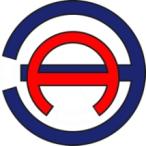 Общество с ограниченной ответственностью «ЭНЕРГОАУДИТ»Юридический/фактический адрес: 160011, г. Вологда, ул. Герцена, д. 56, оф. 202 тел/факс: 8 (8172) 75-60-06, 733-874, 730-800 адрес электронной почты: energoaudit35@list.ru Свидетельство саморегулируемой организации № СРО № 3525255903-25022013-Э0183Заказчик: Администрация Родниковского сельского поселения Белореченского районаЮридический адрес: 352601, Краснодарский край, Белореченский район, п. Родники, ул. Центральная, д. 7Наименование ПрограммыПрограмма комплексного развития социальной инфраструктуры Родниковского сельского поселения Белореченского района Краснодарского края на 2017-2021 годы и на период до 2030 годаОснование для разработки ПрограммыФедеральный закон от 30.12.2012 № 289-ФЗ «О внесении изменений в Градостроительный кодекс Российской Федерации и отдельные законодательные акты Российской Федерации»; Градостроительный кодекс Российской Федерации от 29.12.2004 г. №190-ФЗ ст.6 п. 4.1; Генеральный план Родниковского сельского поселения Белореченского района Краснодарского края; Нормативы градостроительного проектирования Родниковского сельского поселения Белореченского района Краснодарского края утвержденные решением Совета Родниковского сельского поселения Белореченского района №50 от 20.08.2015 г.; Распоряжение от 19.10.1999 г. №1683-р «Методика определения нормативной потребности субъектов РФ в объектах социальной инфраструктуры»; СП 42.13330.2011 «Градостроительство. Планировка и застройка городских и сельских поселений»; Распоряжение от 19.10.1999 г. №1683-р «Методика определения нормативной потребности субъектов РФ в объектах социальной инфраструктуры»; Постановление Правительства Российской Федерации от 01.10.2015 г. №1050 «Об утверждении требований к программам комплексного развития социальной инфраструктуры поселений, городских округов».Заказчик ПрограммыАдминистрация Родниковского сельского поселения Белореченского района Краснодарского края. Юридический и почтовый адрес: 352601, Краснодарский край, Белореченский район, п. Родники, ул. Центральная, д. 7Разработчик ПрограммыОбщество с ограниченной ответственностью «ЭнергоАудит»Юридический и почтовый адрес: 160011, г. Вологда, ул. Герцена, д. 56, оф. 202.Цель ПрограммыПовышение качества жизни населения, его занятости и самозанятости, экономических, социальных и культурных возможностей. Обеспечение развития социальной инфраструктуры Родниковского сельского поселения для закрепления населения, повышения уровня его жизниЗадачи Программы Развитие социальной инфраструктуры сельского поселения путем формирования благоприятного социального климата для обеспечения эффективной трудовой деятельности, повышения уровня жизни населения, сокращения миграционного оттока в Родниковском сельском поселении; Повышение качества оказания медицинской помощи за счет оснащения учреждений здравоохранения современным диагностическим оборудованием, строительства новых корпусов для специализированных учреждений здравоохранения; Привлечение широких масс населения к занятиям спортом и культивирование здорового образа жизни за счет строительства, реконструкции и ремонта спортивных сооружений; Развитие системы высшего, среднего профессионального, дополнительного и дошкольного образования, ликвидация сложившегося дефицита мест в детских дошкольных учреждениях за счет строительства, реконструкции и ремонта образовательных и детских дошкольных учреждений; Улучшение условий проживания населения за счет строительства, реконструкции и ремонта объектов социальной инфраструктуры, жилого фонда, жилищно-коммунального хозяйства, мест массового отдыха и рекреации. Укрупненные описание запланированных мероприятий (инвестиционных проектов) по проектированию, строительству, реконструкции объектов социальной инфраструктурыОбразование: оснащение и модернизация учебных заведений; приобретение развивающей и учебной литературы. Здравоохранение: строительство ФАПа в х. Грушевый; строительство офиса врача общей практики в п. Родники. Культура: капитальный ремонт здания клуба в п. Родники; строительство здания клуба в х. Грушевый; закупка оборудования для учреждений культуры; обновление книжного фонда библиотек. Спорт: ремонт спортивных площадок в п. Родники и п. Садовый; закупка спортивного инвентаря. Сроки и этапы реализации ПрограммыСрок реализации Программы – 2017-2030 годы. Этапы осуществления Программы: первый этап – с 2017 года по 2021 год; второй этап – с 2022 года по 2030 год.Объемы и источники финансированияПрогнозный общий объем финансирования Программы на период 2017-2030 годы составляет 29300 тыс. руб., в том числе по структурам: образование – 8400 тыс. руб.; здравоохранение – 7000 тыс. руб.; культура – 13000 тыс. руб.; спорт – 900 тыс. руб. Программа финансируется за счет средств местного, районного, краевого бюджетов, инвестиционных ресурсов банков, предприятий, организаций, предпринимателей, средств граждан.Ожидаемые результаты реализации ПрограммыВвод в эксплуатацию предусмотренных Программой объектов социальной инфраструктуры сельского поселения и района. Повышение уровня жизни и закрепление населения, обеспечение предприятий квалифицированными трудовыми ресурсами. Обеспеченность района и сельского поселения детскими дошкольными учреждениями. Создание условий для занятия спортом всем жителям поселения.Определение затрат на реализацию мероприятий программы, эффекты, возникающие в результате реализации мероприятий программы и источники инвестиций для реализации мероприятий программы.Населенный пунктЕдиницы измерения2016 годп. Родникичел.4097п. Восточныйчел.1012х. Грушевыйчел.650п. МТФ -1чел.138п. МТФ-2чел.71х. Подгорныйчел.198п. Приречныйчел.117п. Садовыйчел.510п. Степнойчел.853Итого по сельскому поселениючел.7646Наименование населенного пунктаРасчетная численность, человекРасчетная численность, человекНаименование населенного пункта2020 г.2030 г.п. Родники38505210п. Восточный650755х. Грушевый725810п.МТФ-1170215п.МТФ-28095х. Подгорный350415х. Приречный170210п. Садовый475585п. Степной10401190ИТОГО:75109485№ п/пНаименование учрежденияАдресГод ввода в эксплуатацию/ год реконструкцииЕд. изм.Вместимость учреждения (по проекту)Фактическая наполняемость учрежденияФактическая наполняемость учрежденияФактическая наполняемость учрежденияИзлишек (+),Дефицит (-)Обслуживаемые населенные пунктыДошкольные образовательные учрежденияДошкольные образовательные учрежденияДошкольные образовательные учрежденияДошкольные образовательные учрежденияДошкольные образовательные учрежденияДошкольные образовательные учрежденияДошкольные образовательные учрежденияДошкольные образовательные учрежденияДошкольные образовательные учрежденияДошкольные образовательные учрежденияДошкольные образовательные учреждения1Муниципальное дошкольное образовательное учреждение №40(МДОУ № 40)Краснодарский край, Белореченский р-н, п. Степной, ул. Школьная, 13н/дместо404040400п. СтепнойМуниципальное дошкольное образовательное учреждение №31(МДОУ № 31)Краснодарский край, Белореченский р-н, п. Восточный, ул. Свободная, 22н/дместо585858580п. ВосточныйОбщеобразовательные учрежденияОбщеобразовательные учрежденияОбщеобразовательные учрежденияОбщеобразовательные учрежденияОбщеобразовательные учрежденияОбщеобразовательные учрежденияОбщеобразовательные учрежденияОбщеобразовательные учрежденияОбщеобразовательные учрежденияОбщеобразовательные учрежденияОбщеобразовательные учреждения1Средняя общеобразовательная школа №36(СОШ №36)Краснодарский край, Белореченский р-н, п. Степной, ул. Школьная, 11н/дучащиеся1201-4 кл.5-9 кл.10-11 кл.н/дп. Степной1Средняя общеобразовательная школа №36(СОШ №36)Краснодарский край, Белореченский р-н, п. Степной, ул. Школьная, 11н/дучащиеся120н/дн/дн/дн/дп. СтепнойСредняя общеобразовательная школа №32(СОШ №32)Краснодарский край, Белореченский р-н, х. Грушевый, ул. Речная, 4н/дучащиеся1201-4 кл.5-9 кл.10-11 кл.н/дх. Грушевый, х. ПодгорныйСредняя общеобразовательная школа №32(СОШ №32)Краснодарский край, Белореченский р-н, х. Грушевый, ул. Речная, 4н/дучащиеся120н/дн/дн/дн/дх. Грушевый, х. ПодгорныйСредняя общеобразовательная школа №31(СОШ №31)Краснодарский край, Белореченский р-н, п. Родники, ул. Норильская, 6н/дучащиеся5501-4 кл.5-9 кл.10-11 кл.н/дп. Родники, п. Восточный, п. ПриречныйСредняя общеобразовательная школа №31(СОШ №31)Краснодарский край, Белореченский р-н, п. Родники, ул. Норильская, 6н/дучащиеся550н/дн/дн/дн/дп. Родники, п. Восточный, п. ПриречныйВнешкольные учрежденияВнешкольные учрежденияВнешкольные учрежденияВнешкольные учрежденияВнешкольные учрежденияВнешкольные учрежденияВнешкольные учрежденияВнешкольные учрежденияВнешкольные учрежденияВнешкольные учрежденияВнешкольные учреждения-----------Наименование2016 г.Количество образовательных учреждений3Количество учащихсян/дКоличество детей дошкольного возрастан/дКоличество педагогических работниковн/д№ п/пНаименование учрежденияАдрес местонахожденияГод ввода в экспл./ год реконструкцииКол-во посещений в смену, койко-местоКакие населённые пункты обслуживаетАмбулаторно-поликлинические учрежденияАмбулаторно-поликлинические учрежденияАмбулаторно-поликлинические учрежденияАмбулаторно-поликлинические учрежденияАмбулаторно-поликлинические учрежденияАмбулаторно-поликлинические учреждения------Больничные учрежденияБольничные учрежденияБольничные учрежденияБольничные учрежденияБольничные учрежденияБольничные учреждения------Фельдшерско-акушерские пунктыФельдшерско-акушерские пунктыФельдшерско-акушерские пунктыФельдшерско-акушерские пунктыФельдшерско-акушерские пунктыФельдшерско-акушерские пункты1ФАП п. РодникиКраснодарский край, Белореченский р-н, п. Родники, ул. Последова, 9/1н/дн/дп. Родники, п. Приречный2ФАП х. ГрушевыйКраснодарский край, Белореченский р-н, х. Грушевый, пер. Родниковский, 2н/дн/дх. Грушевый, х. Подгорный3ФАП п. СтепнойКраснодарский край, Белореченский р-н, п. Степной, ул. Мира, 17н/дн/дп. Степной4ФАП п. ВосточныйКраснодарский край, Белореченский р-н, п. Восточный, ул. Свободная, 33н/дн/дп. Восточный5ФАП п. СадовыйКраснодарский край, Белореченский р-н, п. Садовый, ул. Комарова, 31н/дн/дп. СадовыйНаименование учрежденияАдрес местонахожденияГод ввода в экспл./ год реконструкцииТорговая площадь, м2Аптека «Апрель»Краснодарский край, Белореченский р-н, п. Родники, ул. Промышленная, 8Вн/дн/дНаименование учрежденияАдрес местонахожденияГод ввода в экспл./ год реконструкцииФактическая мощность объекта (мест, томов, экспонатов т.д.)Какие населённые пункты обслуживаетКлубные учреждения, посетительское местоКлубные учреждения, посетительское местоКлубные учреждения, посетительское местоКлубные учреждения, посетительское местоКлубные учреждения, посетительское местоКлуб п. РодникиКраснодарский край, Белореченский р-н, п. Родники, ул. Центральная, 11Ан/дн/дп. Родники, п. ПриречныйКлуб п. ВосточныйКраснодарский край, Белореченский р-н, п. Восточный, ул. Свободная, 28н/дн/дп. ВосточныйКлуб п. СадовыйКраснодарский край, Белореченский р-н, п. Садовый, ул. Комарова 31Ан/дн/дп. СадовыйКлуб п. СтепнойКраснодарский край, Белореченский р-н, п. Степной, ул. Энгельса, 13н/дн/дп. Степной Библиотечные учреждения, ед. храненияБиблиотечные учреждения, ед. храненияБиблиотечные учреждения, ед. храненияБиблиотечные учреждения, ед. храненияБиблиотечные учреждения, ед. храненияБиблиотека п. РодникиКраснодарский край, Белореченский р-н, п. Родники, ул. Центральная, 11Ан/дн/дп. Родники, п. ПриречныйБиблиотека п. ВосточныйКраснодарский край, Белореченский р-н, п. Восточный, ул. Свободная, 28н/дн/дп. ВосточныйБиблиотека п. СтепнойКраснодарский край, Белореченский р-н, п. Степной, ул. Энгельса, 13н/дн/дп. СтепнойНаименование учрежденияАдрес местонахожденияГод ввода в экспл./ год реконструкцииМощность объектаСпортивные залы, кв.м общей площади полаСпортивные залы, кв.м общей площади полаСпортивные залы, кв.м общей площади полаСпортивные залы, кв.м общей площади пола----Бассейны крытые и открытые общего пользования, кв.м зеркала водыБассейны крытые и открытые общего пользования, кв.м зеркала водыБассейны крытые и открытые общего пользования, кв.м зеркала водыБассейны крытые и открытые общего пользования, кв.м зеркала воды----Плоскостные сооружения, гаПлоскостные сооружения, гаПлоскостные сооружения, гаПлоскостные сооружения, гаСпортивная площадкаКраснодарский край, Белореченский р-н, п. Родники, ул. Березовая, 2А2011н/дСпортивная площадкаКраснодарский край, Белореченский р-н, п. Садовый, ул. Центральная б/н2012н/дФутбольное поле, гаФутбольное поле, гаФутбольное поле, гаФутбольное поле, га----Наименование организацииАдресГод  ввода в экспл./ год реконструкцииЕд. изм.Мощность объектаПредприятия торговлиПредприятия торговлиПредприятия торговлиПредприятия торговлиПредприятия торговлиМагазиныМагазиныМагазиныМагазиныМагазиныООО «Капель»Магазин «Очаково»п. Родники, ул. Озерная, 1м2 торговой площади82ООО «Флагман»Магазинп. Родники, ул. Промышленная, 1 а кв. 2м2 торговой площади75ООО «Флагман»Магазинпос. Родники, ул. Промышленная, 1 а кв. 2м2 торговой площади96Магазин «Машенька»ООО «Семья»п. Родники, ул. Садовая, 105, п. Родники, ул. Садовая, 105м2 торговой площади69Магазин «Азалея»п. Степной, ул. Мира,15Ам2 торговой площади40Магазин «Мишутка»п. Садовый, ул. Комарова, 1м2 торговой площади165Магазин №31п. Родники, ул. Парковая б.н.м2 торговой площади55Магазин №42п. Приречныйул. Светлая б.н. м2 торговой площади64,2Магазин «Светлячок»х. Грушевый, ул. Речная, 8,м2 торговой площади87,5Магазин «Продукты»п. Степной, ул. Энгельса б/нм2 торговой площади24Магазин «Миллениум»п. Восточный, ул. Свободная, 28 м2 торговой площади40Магазин «Родники» п. Родники, ул. Шоссейная, 44/1 м2 торговой площади85Магазин «Лотос» п. Родники, ул. Урожайная, 7м2 торговой площади60Магазин «Квартал»п. Родники, ул. Лесная,40 ам2 торговой площади22,6Магазин «Магнитик»х. Грушевый, ул. Речная, 37 а м2 торговой площади68Магазин «Мадарин»п. Восточный, Свободная, 25м2 торговой площади25Магазин смешанных товаров с кафетерием «Добрый»п. Садовый, ул. Центральная, 1Ам2 торговой площади146Магазин «Шмель»п. Восточный, ул. Железнодорожная, 27м2 торговой площадиРыночные комплексыРыночные комплексыРыночные комплексыРыночные комплексыРыночные комплексым2 торговой площадиПредприятия общественного питанияПредприятия общественного питанияПредприятия общественного питанияПредприятия общественного питанияПредприятия общественного питанияПредприятия общественного питанияПредприятия общественного питанияПредприятия общественного питанияПредприятия общественного питанияПредприятия общественного питания«Белый Лебедь»п. Садовый, ул. Изобильная, 3место10745«Метелица»автодорога Майкоп - Усть-Лабинск - Кореновск (22 км+650 м)местон/д«Эдем»Краснодарский край, Белореченский район, с/п Родниковское, место30«Барские забавы»Краснодарский край, р-н Белореченский, с/п Родниковское (напротив стелы Майкоп по трассе Майкоп-Усть-Лабинск)место50«Едакофф»Краснодарский край, р-н Белореченский, с/п Родниковское (район стелы Майкоп по трассе Майкоп-Усть-Лабинск)место30«Милана»автодорога Майкоп - Усть-Лабинск - Кореновскместон/д«Березовая Роща»п. Садовый, ул. Комарова б/н (район СДК)место40«Алена»автодорога Майкоп - Усть-Лабинск - Кореновскместон/дПредприятия бытового и коммунального обслуживанияПредприятия бытового и коммунального обслуживанияПредприятия бытового и коммунального обслуживанияПредприятия бытового и коммунального обслуживанияПредприятия бытового и коммунального обслуживанияПункты бытового обслуживанияПункты бытового обслуживанияПункты бытового обслуживанияПункты бытового обслуживанияПункты бытового обслуживанияФлагманАтелье по пошиву и ремонту одеждып. Родники, ул. Промышленная, 1Арабочее место2Автомойкап. Родники, ул. Верхняя, 1рабочее место1ПрачечныеПрачечныеПрачечныеПрачечныеПрачечныекг белья в сменуХимчисткиХимчисткиХимчисткиХимчисткиХимчисткикг вещей в сменуБаниБаниБаниБаниБаниместоКредитно-финансовые учрежденияКредитно-финансовые учрежденияКредитно-финансовые учрежденияКредитно-финансовые учрежденияКредитно-финансовые учрежденияОтделения и филиалы сберегательного банка, операционное местоОтделения и филиалы сберегательного банка, операционное местоОтделения и филиалы сберегательного банка, операционное местоОтделения и филиалы сберегательного банка, операционное местоОтделения и филиалы сберегательного банка, операционное местоФилиал Сбербанка Россиип. Родники, ул. Центральная, 6операционное место1Отделения связиОтделения связиОтделения связиОтделения связиОтделения связиОтделения связиОтделения связиОтделения связиОтделения связиОтделения связиПочта п. Родники, ул. Центральная, 7объект1Почта п. Восточный, ул. Свободная, 28объект1Почта х. Грушевый, ул. Речная, 2объект1Почта п. Степной, ул. Мира,17объект1Учреждения управленияУчреждения управленияУчреждения управленияУчреждения управленияУчреждения управленияАдминистрацияАдминистрацияАдминистрацияАдминистрацияАдминистрацияАдминистрация Родниковского сельского поселенияп. Родники, ул. Центральная, 7объект1Учреждения жилищно-коммунального хозяйстваУчреждения жилищно-коммунального хозяйстваУчреждения жилищно-коммунального хозяйстваУчреждения жилищно-коммунального хозяйстваУчреждения жилищно-коммунального хозяйстваГостиницыГостиницыГостиницыГостиницыГостиницыместоПожарное депоПожарное депоПожарное депоПожарное депоПожарное депоПожарное депоп. Степнойкол-во депо/автомобиль2№ п/пНаименование населенного пунктаОбъемы нового жилищного строительства, тыс. м2Объемы нового жилищного строительства, тыс. м2Общая площадь жилищного фонда к, тыс. м2Общая площадь жилищного фонда к, тыс. м2Среднегодовой объем строительства, тыс. кв. мСреднегодовой объем строительства, тыс. кв. мЖилищная обеспеченность, кв. м/чел.Жилищная обеспеченность, кв. м/чел.№ п/пНаименование населенного пункта2030 г., в т.ч. на 1 очередь строительства (2020 г.)......1п. Родники  113,242,285,5153,74,25,722,229,62п. Восточный13,46,313,620,20,60,720,926,83х. Грушевый14,7716,424,10,70,722,729,84п. МТФ № 13,51,62,73,50,20,215,916,55п. МТФ № 2 1,60,71,11,90,10,114,019,86х. Подгорный7,13,27,110,50,30,420,225,37х. Приречный  3,51,63,75,50,20,221,826,18п. Садовый 9,94,510,115,20,50,521,226,09п. Степной 21,31025,736,91,01,124,731,0Итого по поселениюИтого по поселению188,277,1165,9271,67,79,422,128,6№ п/пНаименованиеЕд. изм.Нормативы градостроительного проектирования Родниковского сельского поселения Белореченского района Краснодарского края утвержденные решением Совета Родниковского сельского поселения Белореченского района №50 от 20.08.2015 г.Нормативная потребностьВ том числе:В том числе:Примечание№ п/пНаименованиеЕд. изм.Нормативы градостроительного проектирования Родниковского сельского поселения Белореченского района Краснодарского края утвержденные решением Совета Родниковского сельского поселения Белореченского района №50 от 20.08.2015 г.Нормативная потребностьфактическая мощностьтребуется запроектироватьПримечаниеУчреждения образованияУчреждения образованияУчреждения образованияУчреждения образованияУчреждения образованияУчреждения образованияУчреждения образованияУчреждения образования1Дошкольные образовательные учрежденияместо28 мест на 1000 человек26698168Рекомендуется строительство дошкольных учреждений на 168 мест2Общеобразовательные учреждения место160 мест на 1000 человек1518790728Рекомендуется строительство учреждений образований на 728 мест3Внешкольные учрежденияместо10% от общего числа школьников, в том числе по видам зданий:дворец творчества - 3,3%;станция юных техников - 0,9%;станция юных натуралистов - 0,4%;детско-юношеская спортивная школа - 2,3%;детская школа искусств или музыкальная, художественная, хореографическая школа - 2,7%15200Учреждения здравоохраненияУчреждения здравоохраненияУчреждения здравоохраненияУчреждения здравоохраненияУчреждения здравоохраненияУчреждения здравоохраненияУчреждения здравоохранения4Амбулаторно-поликлиническая сеть, диспансеры без стационарапосещение в смену50 посещений в смену на 1000 человек474005Больничные учреждениякойко-мест10 коек на 1000 человек95006Фельдшерско-акушерские пунктыобъект1 объект150Рекомендуется сохранение учреждений здравоохраненияАптечные учрежденияобъект1 объект1107Станции скорой медицинской помощиавтомобиль1 санитарный автомобиль на 10 000 человек100Объекты культуры и искусстваОбъекты культуры и искусстваОбъекты культуры и искусстваОбъекты культуры и искусстваОбъекты культуры и искусстваОбъекты культуры и искусстваОбъекты культуры и искусства8Учреждения культуры клубного типаместо140-190 мест на 1000 человек1802н/дн/дРекомендуется реконструкция здания клуба9Библиотечные учреждениятыс. ед. хранения4,5-5,0 тыс. ед. хранения на 1000 человек47,425н/дн/дСохранение книжного фондаФизкультурно-спортивные сооруженияФизкультурно-спортивные сооруженияФизкультурно-спортивные сооруженияФизкультурно-спортивные сооруженияФизкультурно-спортивные сооруженияФизкультурно-спортивные сооруженияФизкультурно-спортивные сооружения10Территория плоскостных спортивных сооруженийга0,9 га на 1000 человек8,54н/дн/дНеобходимо строительство физкультурно-спортивных сооружений11Спортивные залым2 общей площади80 кв. м площади пола на 1000 человек758,8н/дн/дНеобходимо строительство физкультурно-спортивных сооружений12Бассейн (открытый и закрытый общего пользования)м2 зеркала воды25 кв. м зеркала воды на 1000 человек237,100Необходимо строительство физкультурно-спортивных сооруженийОбъекты торговли и общественного питанияОбъекты торговли и общественного питанияОбъекты торговли и общественного питанияОбъекты торговли и общественного питанияОбъекты торговли и общественного питанияОбъекты торговли и общественного питанияОбъекты торговли и общественного питания13Торговые предприятия (магазины, торговые центры, торговые комплексы)м2 торговой площади200 кв. м. на 1000 человек1897,01204,3692,7Рекомендуется увеличение торговых площадей14Предприятия общественного питанияпосадочное место40 посадочных мест на 1000 человек37930277Рекомендуется увеличение посадочных местОбъекты бытового и коммунального обслуживанияОбъекты бытового и коммунального обслуживанияОбъекты бытового и коммунального обслуживанияОбъекты бытового и коммунального обслуживанияОбъекты бытового и коммунального обслуживанияОбъекты бытового и коммунального обслуживанияОбъекты бытового и коммунального обслуживания15Предприятия бытового обслуживаниярабочее место7 рабочих мест на 1000 человек6630Отделения связиОтделения связиОтделения связиОтделения связиОтделения связиОтделения связиОтделения связи16Отделение связиобъект1 на 500 – 6000 человек240Учреждения жилищно-коммунального хозяйстваУчреждения жилищно-коммунального хозяйстваУчреждения жилищно-коммунального хозяйстваУчреждения жилищно-коммунального хозяйстваУчреждения жилищно-коммунального хозяйстваУчреждения жилищно-коммунального хозяйстваУчреждения жилищно-коммунального хозяйства17Пожарное депоавтомобиль0,4 на 1000 человек420№ п/пНаименование мероприятияСроки реализации, годыОбъем финансирования, тыс. руб.Источник финансированияОбразование:1Оснащение и модернизация учебных заведений2022-2030 гг.8000Муниципальные бюджеты2Приобретение развивающей и учебной литературы2018-2021 гг.400Муниципальные бюджеты, внебюджетные источникиЗдравоохранение:1Строительство ФАПа в х. Грушевый2018 г.5000Муниципальные бюджеты2Строительство офиса врача общей практики в п. Родники2018-2020 гг.2000Муниципальные бюджетыКультура:1Капитальный ремонт здания клуба в п. Родники2018-2020 гг.2000Муниципальные бюджеты2Строительство здания клуба в х. Грушевый2020-2025 гг.8000Муниципальные бюджеты3Закупка оборудования для учреждений культуры2022-2025 гг.2500Муниципальные бюджеты, внебюджетные источники4Обновление книжного фонда библиотек2022-2025 гг.500Муниципальные бюджеты, внебюджетные источникиСпорт:1Ремонт спортивных площадок в п. Родники и п. Садовый2022-2030 гг.500Муниципальные бюджеты2Закупка спортивного инвентаря2019-2021 гг.400Муниципальные бюджеты, внебюджетные источникиВсего:Всего:29300Источники финансирования – муниципальные бюджеты: краевой, районный, местный (в рамках своих полномочий), внебюджетные источники (инвестиционные ресурсы банков, предприятий, организаций, предпринимателей, средств граждан и прочее)Источники финансирования – муниципальные бюджеты: краевой, районный, местный (в рамках своих полномочий), внебюджетные источники (инвестиционные ресурсы банков, предприятий, организаций, предпринимателей, средств граждан и прочее)Источники финансирования – муниципальные бюджеты: краевой, районный, местный (в рамках своих полномочий), внебюджетные источники (инвестиционные ресурсы банков, предприятий, организаций, предпринимателей, средств граждан и прочее)Источники финансирования – муниципальные бюджеты: краевой, районный, местный (в рамках своих полномочий), внебюджетные источники (инвестиционные ресурсы банков, предприятий, организаций, предпринимателей, средств граждан и прочее)Источники финансирования – муниципальные бюджеты: краевой, районный, местный (в рамках своих полномочий), внебюджетные источники (инвестиционные ресурсы банков, предприятий, организаций, предпринимателей, средств граждан и прочее)№ п/пПоказателиЕд. изм.201620172018201920202021202220232024202520262027202820292030ОбразованиеОбразованиеОбразованиеОбразованиеОбразованиеОбразованиеОбразованиеОбразованиеОбразованиеОбразованиеОбразованиеОбразованиеОбразованиеОбразованиеОбразованиеОбразованиеОбразованиеОбразование1Количество учреждений образованияед.3333333333333332Доля детей в возрасте от одного года до шести лет, состоящих на учете для определения в муниципальные дошкольные образовательные учреждения (в общей численности детей в возрасте от одного года до шести лет)%н/дн/дн/дн/дн/дн/дн/дн/дн/дн/дн/дн/дн/дн/дн/д3Доля детей, охваченных муниципальными программами дополнительного образования и воспитания (в общей численности граждан до 18 лет)%н/дн/дн/дн/дн/дн/дн/дн/дн/дн/дн/дн/дн/дн/дн/д4Доля выпускников муниципальных общеобразовательных учреждений, сдавших единый государственный экзамен по русскому языку и математике (в общей численности выпускников муниципальных общеобразовательных учреждений, сдававших единый государственный экзамен по данным предметам)%н/дн/дн/дн/дн/дн/дн/дн/дн/дн/дн/дн/дн/дн/дн/дЗдравоохранениеЗдравоохранениеЗдравоохранениеЗдравоохранениеЗдравоохранениеЗдравоохранениеЗдравоохранениеЗдравоохранениеЗдравоохранениеЗдравоохранениеЗдравоохранениеЗдравоохранениеЗдравоохранениеЗдравоохранениеЗдравоохранениеЗдравоохранениеЗдравоохранениеЗдравоохранение5Количество объектов здравоохраненияед.5566777777777776Коэффициент младенческой смертности (число детей, умерших в возрасте до 1 года, на 1000 родившихся детей)%н/дн/дн/дн/дн/дн/д0000000007Средняя продолжительность жизнилетн/дн/дн/дн/дн/дн/дн/дн/дн/дн/дн/дн/дн/дн/дн/дКультураКультураКультураКультураКультураКультураКультураКультураКультураКультураКультураКультураКультураКультураКультураКультураКультураКультура8Количество учреждений культурыед.4444444445555559Количество объектов памятников историко-культурного наследия и археологииед.н/дн/дн/дн/дн/дн/дн/дн/дн/дн/дн/дн/дн/дн/дн/дФизическая культура и спортФизическая культура и спортФизическая культура и спортФизическая культура и спортФизическая культура и спортФизическая культура и спортФизическая культура и спортФизическая культура и спортФизическая культура и спортФизическая культура и спортФизическая культура и спортФизическая культура и спортФизическая культура и спортФизическая культура и спортФизическая культура и спортФизическая культура и спортФизическая культура и спортФизическая культура и спорт10Количество объектов физической культуры и спортаед.222222222222222№ п/пНаименование показателя Единица измеренияСовременное состояние,(2016 год) Расчетный срок,(2030 год)№ п/пНаименование показателя Единица измеренияСовременное состояние,(2016 год) Расчетный срок,(2030 год)НАСЕЛЕНИЕНАСЕЛЕНИЕНАСЕЛЕНИЕНАСЕЛЕНИЕ1Общая численность постоянного населениячел.764694851Общая численность постоянного населения% роста от существующей численности постоянного населения-+24,052ОБЪЕКТЫ СОЦИАЛЬНОГО И КУЛЬТУРНО-БЫТОВОГО ОБСЛУЖИВАНИЯ НАСЕЛЕНИЯОБЪЕКТЫ СОЦИАЛЬНОГО И КУЛЬТУРНО-БЫТОВОГО ОБСЛУЖИВАНИЯ НАСЕЛЕНИЯОБЪЕКТЫ СОЦИАЛЬНОГО И КУЛЬТУРНО-БЫТОВОГО ОБСЛУЖИВАНИЯ НАСЕЛЕНИЯОБЪЕКТЫ СОЦИАЛЬНОГО И КУЛЬТУРНО-БЫТОВОГО ОБСЛУЖИВАНИЯ НАСЕЛЕНИЯ2.1Объекты учебно-образовательного назначенияОбъекты учебно-образовательного назначенияОбъекты учебно-образовательного назначенияОбъекты учебно-образовательного назначения2.1.1Дошкольные образовательные учрежденияобъект 222.1.1Дошкольные образовательные учреждениямест98н/д2.1.2Общеобразовательные учрежденияобъект 312.1.2Общеобразовательные учреждениямест790н/д2.1.3Внешкольные учреждения объект 002.1.3Внешкольные учреждения мест002.2Объекты здравоохранения и социального обеспеченияОбъекты здравоохранения и социального обеспеченияОбъекты здравоохранения и социального обеспеченияОбъекты здравоохранения и социального обеспечения2.2.1Стационарные больницыобъект --2.2.1Стационарные больницыкойко-место--2.2.2Амбулаторно-поликлинические учрежденияобъект --2.2.2Амбулаторно-поликлинические учрежденияпосещений в смену--2.2.3ФАПобъект562.2.4Аптекаобъект112.2.5Станции скорой медицинской помощиобъект002.2.5Станции скорой медицинской помощиавтомобилей002.3Объекты культурно - досугового назначенияОбъекты культурно - досугового назначенияОбъекты культурно - досугового назначенияОбъекты культурно - досугового назначения2.3.1Учреждения культуры клубного типаобъект452.3.1Учреждения культуры клубного типаместн/дн/д2.3.2Библиотечные учрежденияобъект332.3.2Библиотечные учрежденияед. хранениян/дн/д2.4Спортивные и физкультурно-оздоровительные объектыСпортивные и физкультурно-оздоровительные объектыСпортивные и физкультурно-оздоровительные объектыСпортивные и физкультурно-оздоровительные объекты2.4.1Плоскостные спортивные сооруженияобъект 2н/д2.4.1Плоскостные спортивные сооруженияга, площадин/дн/д2.4.2Спортивные залыобъект002.4.2Спортивные залыкв. м площади пола002.4.3Бассейныобъект 002.4.3Бассейныкв. м зеркала воды00№ п/пНаименованиеЕдиницы измеренияПервая очередь (2021 г.)Расчетный срок (2030 г.)ОбразованиеОбразованиеОбразованиеОбразованиеОбразование1Дошкольные образовательные учрежденияместо98н/д2Общеобразовательные учрежденияучащиеся790н/д3Внешкольные учрежденияместо00ЗдравоохранениеЗдравоохранениеЗдравоохранениеЗдравоохранениеЗдравоохранение4Стационарные больницыкойко-место--5Амбулаторно-поликлиническая сеть без стационаров, для постоянного населенияпосещение в смену--6ФАПобъект667Аптекиобъект118Станции скорой медицинской помощиавтомобиль00КультураКультураКультураКультураКультура8Учреждения культуры клубного типаместн/дн/д9Библиотечные учрежденияед. хранениян/дн/дСпортСпортСпортСпортСпорт10Плоскостные сооруженияган/дн/д11Спортивные залым2 общей площади0012Бассейным2 зеркала воды00Генеральный директор __________________Антонов С.А.И.о. главы Родниковского сельского поселения Белореченского района__________________Гордеев М.А.